ФЕДЕРАЛЬНОЕ АГЕНТСТВО ЖЕЛЕЗНОДОРОЖНОГО ТРАНСПОРТАФедеральное государственное бюджетное образовательное учреждение высшего образования«Петербургский государственный университет путей сообщения Императора Александра I»(ФГБОУ ВО ПГУПС)Калужский филиал ПГУПСРабочая ПРОГРАММа УЧЕБНОЙ ПРАКТИКИУП.04.01 Учебная практикадля специальности13.02.07 Электроснабжение (по отраслям)Квалификация –Техниквид подготовки - базоваяФорма обучения - очнаяКалуга2020Рабочая программа учебной практики УП.04.01 Учебная практика разработана на основе Федерального государственного образовательного стандарта среднего профессионального образования (далее ФГОС СПО) по специальности 13.02.07Электроснабжение (по отраслям), утвержденного приказом Министерства образования и науки РФ№1216 от 14.02.2017.Разработчик программы: Тасенкова Ю.В., заведующая отделением специальности 13.02.07 Электроснабжение (по отраслям) Калужского  филиала  ПГУПС Рецензенты:Кузина Г.С., преподаватель  Калужского филиала  ПГУПС _______А.А. Гусаков - зам. начальника Внуковской дистанции электроснабжения Московской дирекции по энергообеспечению – структурного подразделения Трансэнерго – филиала ОАО «РЖД» ________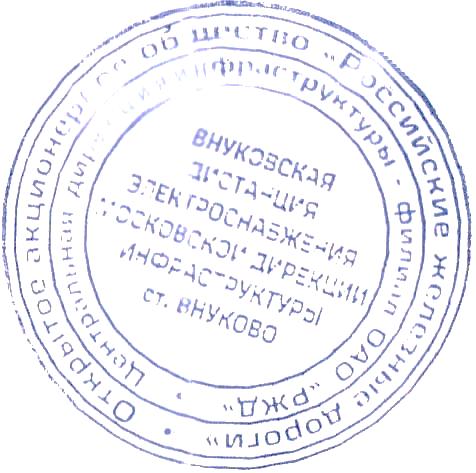 СОДЕРЖАНИЕ1.ПАСПОРТ рабочей ПРОГРАММЫ УЧЕБНОЙ ПРАКТИКИ1.1. Область применения  рабочей программыРабочая программа учебной практики УП.04.01 Учебная практика является частью программы подготовки специалистов среднего звена в соответствии с ФГОС по специальности СПО 13.02.07 Электроснабжение (по отраслям) (базовая подготовка) в части освоения основного вида деятельности (ОВД): Обеспечение безопасности работ при эксплуатации и ремонте оборудования электрических подстанций и сетей и формирования следующих профессиональных компетенций:ПК 4.1. Обеспечивать безопасное производство плановых и аварийных работ в электрических установках и сетях. ПК 4.2. Оформлять документацию по охране труда и электробезопасности при эксплуатации и ремонте электрических установок и сетей.1.2. Место учебной практики в структуре программы подготовки специалистов среднего звенаУП.04.01 Учебная практика относится к профессиональному модулю ПМ.04 Обеспечение безопасности работ при эксплуатации и ремонте оборудования электрических подстанций и сетей по специальности 13.02.07 Электроснабжение (по отраслям) (базовая подготовка).1.3. Требования к результатам освоения учебной практикиУП.04.01 Учебная практика направлена на формирование у обучающихся умений и приобретение первоначального практического опыта.  В результате освоения рабочей программы учебной практики обучающийся должен иметь первоначальный практический опыт в:составлении электрических схем устройств электрических подстанций и сетей; - подготовки рабочих мест для безопасного производства работ; - оформления работ нарядом-допуском в электроустановках и на линиях электропередачи.В результате освоения рабочей программы учебной практики обучающийся  должен уметь:обеспечивать безопасные условия труда при производстве работ в электроустановках и электрических сетях при плановых и аварийных работах; заполнять наряды, наряды-допуски, оперативные журналы проверки знаний по охране труда; выполнять расчеты заземляющих устройств и грозозащиты.В результате освоения рабочей программы учебной практики обучающийся должен формировать следующие компетенции:ОК 01 Выбирать способы решения задач профессиональной деятельности, применительно к различным контекстам.ОК 02 Осуществлять поиск, анализ и интерпретацию информации, необходимой для выполнения задач профессиональной деятельности.ОК 03 Планировать и реализовывать собственное профессиональное и личностное развитие.ОК 04 Работать в коллективе и команде, эффективно взаимодействовать с коллегами, руководством, клиентами.ОК 05 Осуществлять устную и письменную коммуникацию на государственном языке Российской Федерации с учетом особенностей социального и культурного контекста.ОК 06 Проявлять гражданско-патриотическую позицию, демонстрировать осознанное поведение на основе традиционных общечеловеческих ценностей.ОК 07 Содействовать сохранению окружающей среды, ресурсосбережению, эффективно действовать в чрезвычайных ситуациях.ОК 08 Использовать средства физической культуры для сохранения и укрепления здоровья в процессе профессиональной деятельности и поддержания необходимого уровня физической подготовленности.ОК 09 Использовать информационные технологии в профессиональной деятельности.ОК 10 Пользоваться профессиональной документацией на государственном и иностранном языках.ОК 11 Использовать знания по финансовой грамотности, планировать предпринимательскую деятельность в профессиональной сфере.ПК 4.1. Обеспечивать безопасное производство плановых и аварийных работ в электрических установках и сетях. ПК 4.2. Оформлять документацию по охране труда и электробезопасности при эксплуатации и ремонте электрических установок и сетей.
Учебная практика УП.04.01Учебная практика, входящая в состав профессионального модуля ПМ.04Обеспечение безопасности работ при эксплуатации и ремонте оборудования электрических подстанций и сетей, проводится концентрированно в ходе изученияМДК.04.01. Безопасность работ при эксплуатации и ремонте оборудования устройств электроснабжения и МДК.04.02 Техническая эксплуатация железных дорог и безопасность движения.Количество часов на освоение рабочей  программы учебной практики – 36.Проверка сформированности практического опыта и умений по окончании учебной практики проводится в виде дифференцированного зачета.2.СТРУКТУРА И СОДЕРЖАНИЕ УЧЕБНОЙ ПРАКТИКИ2.1. Тематический план учебной практики 2.2. Содержание обучения по учебной практике 3.УСЛОВИЯ РЕАЛИЗАЦИИ УЧЕБНОЙ ПРАКТИКИ3.1. Требования к материально-техническому обеспечениюРеализация рабочей программы УП.04.01 Учебная практика требует наличия специальных помещений:мастерская «Слесарная», оснащенная оборудованием:- специализированная учебная мебель: верстаки, стулья, шкафы,  классная доска – меловая;- учебно-наглядные пособия: плакаты, тиски, точильно-шлифовальная машина, сверлильный станок;- стенды: виды резьб, изготовление пассатижей и молотка, шабровка, клепка, опиловка,  рубка, резка, измерение, разметка;- инструменты: зубила, молоток, ножницы по металлу, ножовки по металлу, линейки, напильники;мастерская «Электромонтажная», оснащенная оборудованием:- специализированная учебная мебель: верстаки, столы,  стулья, рабочие столы,  классная доска – меловая;- учебно-наглядные пособия: плакаты, тиски, точильно-шлифовальная машина, стусло поворотное;- стенды: Соединительная муфта СС-25, Типы проводов, Скрытая проводка, Открытая проводка, Разделка кабеля,  Проводка в коробах и трубах, Пускорегулирующая и защитная аппаратура, Распределительный щит напольного типа, Шкаф «Средства индивидуальной защиты»;- инструменты: паяльники, отвертки, плоскогубцы, круглогубцы, штангенциркуль, линейки, кусачки, мультиметр, стамески;мастерская «Электросварочная», оснащенная оборудованием:- специализированная учебная мебель: верстаки,  столы, стулья, шкафы,  классная  доска - меловая, 4 сварочных поста;- учебно-наглядные пособия: плакаты,  сварочные аппараты, точильно-шлифовальная машина, сверлильный станок;- стенды: сварочные швы и соединения, типы электродов, шкаф СИЗ;  инструменты: маски сварочные3.2. Информационное обеспечение обученияДля реализации программы библиотечный фонд образовательной организации укомплектован печатными и (или) электронными образовательными и информационными ресурсами, рекомендованными для использования в образовательном процессе 4.2.1. Печатные издания1. Правила по охране труда при эксплуатации  электроустановок.  Утверждены  Приказом от 24.07.2013№ 328н.  [Текст] – М.: ОМЕГА-Л, 2016. - 140 с.2. Правила технической эксплуатации электрических станций и сетей Российской Федерации [Текст] - 15-е изд. перераб. и доп. – СПб.: Изд. Деан, 2010. - 352 с.4.2.2. Электронные издания (электронные ресурсы)1. Правила по охране труда при эксплуатации электроустановок . — Москва : ЭНАС, 2017. — 192 с. — ISBN 978-5-4248-0096-2. — Текст : электронный // Лань : электронно-библиотечная система. — URL: https://e.lanbook.com/book/104483 (дата обращения: 11.04.2020). — Режим доступа: для авториз. пользователей.2. Правила технической эксплуатации электрических станций и сетей Российской Федерации . — Москва : ЭНАС, 2014. — 264 с. — ISBN 978-5-4248-0041-2. — Текст : электронный // Лань : электронно-библиотечная система. — URL: https://e.lanbook.com/book/104554 (дата обращения: 11.04.2020). — Режим доступа: для авториз. пользователей.4.2.3. Дополнительные источники1. Правила технической эксплуатации железных дорог Российской Федерации. – Екатеринбург: ТД «УралЮрИздат», 2017.2. Илларионова А.В., Ройзен О.Г., Алексеев А.А. Безопасность работ при эксплуатации и ремонте оборудования устройств электроснабжения [Текст]: учеб.пособие.- М.:   ФГБУ ДПО «Учебно-методический центр по образованию на железнодорожном транспорте», 2017. – 210 с. 3.Правила устройства электроустановок. [Текст] - 7-е издание. – СПб.: Издательство ДЕАН, 2014. – 704 с.4. Правила безопасности при эксплуатации электроустановок тяговых подстанций и районов электроснабжения железных дорог ОАО «РЖД» №1105/р от 13.06.2017 г. 5. Правила безопасности при эксплуатации контактной сети и устройств электроснабжения железных дорог ОАО «РЖД» №103от 16.12.2010 г. 6. Инструкция по безопасности для электромонтеров контактной сети №104 от 16.12.2010 г. 7. Инструкция по ограждению изолирующих съемных вышек при производстве работ на контактной сети железных дорог ОАО«РЖД» №4579 от 18.03.2010 г. 8. Правила технической эксплуатации электроустановок потребителей №4145 от 22.01.2003 г. 9.Правила электробезопасности для работников ОАО «РЖД» при обслуживании устройств и сооружений контактной сети и линийэлектропередачи № 699р от 19.04.2016 г. 3.3. Кадровое обеспечение образовательного процессаРеализация рабочей программы учебной практики обеспечивается педагогическими работниками образовательной организации, а также лицами, привлекаемыми к реализации образовательной программы на иных условиях, в том числе из числа руководителей и работников организаций, направление деятельности которых соответствует области профессиональной деятельности 17 Транспорт, 20 Электроэнергетика(имеющих стаж работы в данной профессиональной области не менее 3 лет). Квалификация педагогических работников образовательной организации отвечает квалификационным требованиям, указанным в квалификационных справочниках и (или) профессиональных стандартах (при наличии).Педагогические работники, привлекаемые к реализации образовательной программы, получают дополнительное профессиональное образование по программам повышения квалификации, в том числе в форме стажировки, в организациях, направление деятельности которых соответствует области профессиональной деятельности 17 Транспорт, 20 Электроэнергетика  не реже 1 раза в 3 года с учетом расширения спектра профессиональных компетенций.Руководство практикой осуществляют преподаватели или мастера производственного обучения.4. КОНТРОЛЬ И ОЦЕНКА РЕЗУЛЬТАТОВ ОСВОЕНИЯ УЧЕБНОЙ ПРАКТИКИКонтроль и оценка результатов освоения учебной практики осуществляется руководителем практики в процессе наблюдения, а также по результатам выполнения обучающимися индивидуальных заданий.СОГЛАСОВАНОзам. начальника Внуковской дистанции электроснабжения Московской дирекции по энергообеспечению – структурного подразделения Трансэнерго – филиала ОАО «РЖД» ____________ А.А. ГусаковУТВЕРЖДАЮДиректор филиала ____________ С.В. Котенкова«___»  __________ 2020г.Рассмотрено на заседании ЦК протокол № ____  от «____»___________2020г.Председатель _А.В. Сосков_/____________/Рассмотрено на заседании ЦК                                                 преподавателей специальности 23.02.06протокол № __ от « __ » _________201__ г.Председатель ___________ /И.В.Стрельцова/1. Паспорт рабочей программы учебной практики                                                                            42. Структура и содержание учебной практики63.Условия реализации учебной практики                                                     84. Контроль и оценка результатов освоения учебной практики   11Код профессиональных компетенцийНаименование разделов практикиКоли-чество часовВиды работФорма проведения практики (рассредоточено или концентрировано)12345ПК 4.1. – 4.2ОК 01 – ОК 11Раздел 1 Обеспечение безопасности работ в электроустановках36-проведение организационных и технических мероприятий при выполнении работ по ремонту  разъединителей;-проведение организационных и технических мероприятий при выполнении работ по ремонту   выключателей переменного тока;-проведение организационных и технических мероприятий при выполнении работ по ремонту: трансформаторов тока;-проведение организационных и технических мероприятий при выполнении работ по ремонту трансформаторов тока и напряжения;-ведение технической документации по ремонту электрооборудования.КонцентрированоНаименование разделовСодержание материалаОбъем часовУровень освоенияРаздел 1 Обеспечение безопасности работ в электроустановкахСодержание:Раздел 1 Обеспечение безопасности работ в электроустановках1. Проведение организационных и технических мероприятий при выполнении работ по ремонту  разъединителей.6Раздел 1 Обеспечение безопасности работ в электроустановках2. Проведение организационных и технических мероприятий при выполнении работ по ремонту   выключателей переменного тока.6Раздел 1 Обеспечение безопасности работ в электроустановках3. Проведение организационных и технических мероприятий при выполнении работ по ремонту: трансформаторов тока.6Раздел 1 Обеспечение безопасности работ в электроустановках4. Проведение организационных и технических мероприятий при выполнении работ по ремонту трансформаторов тока и напряжения.6Раздел 1 Обеспечение безопасности работ в электроустановках5. Ведение технической документации по ремонту электрооборудования.12ИтогоИтого36Результаты обучения (приобретённый практический опыт, освоенные умения)Формы, методы контроля и оценки Приобретённый практический опыт в:Приобретённый практический опыт в:подготовки рабочих мест для безопасного производства работ;- оценка выполнения практического задания;- дифференцированный зачет;оформления работ нарядом-допуском в электроустановках и на линиях электропередачи;- оценка выполнения практического задания;- дифференцированный зачет;умения:умения:- обеспечивать безопасные условия труда при производстве работ в электроустановках и электрических сетях при плановых и аварийных работах; - оценка выполнения практического задания;- дифференцированный зачет;- заполнять наряды, наряды-допуски, оперативные журналы проверки знаний по охране труда;- оценка выполнения практического задания;- дифференцированный зачет;выполнять расчеты заземляющих устройств и грозозащиты.- оценка выполнения практического задания;- дифференцированный зачет.Результаты обучения (формируемые профессиональные (ПК) и общие (ОК) компетенции)Основные показатели оценки Формы, методы контроля и оценкиПК 4.1. Обеспечивать безопасное производство плановых и аварийных работ в электрических установках и сетях.- выполнение оперативных переключений в электроустановках;- выполнение операций по подготовке рабочего места для обеспечения безопасных условий работ на различном оборудовании электроустановок тяговых подстанций и контактной сети;- выполнение расчетов и замеров сопротивлений заземляющих устройств;- экспертное наблюдение и оценивание выполнения работы;ПК 4.2. Оформлять документацию по охране труда и электробезопасности при эксплуатации и ремонте электрических установок и сетей.- заполнение бланков нарядов-допусков, протоколов результатов испытаний средств защиты, протоколов результатов проверки знаний, ведение оперативных журналов, журналов учета работ по нарядам и распоряжениям, журналов учета, содержания и испытания средств защиты;- экспертное наблюдение и оценивание выполнения работы;ОК 01 Выбирать способы решения задач профессиональной деятельности, применительно к различным контекстамвладение разнообразными методами (в том числе инновационными) для осуществления профессиональной деятельности;использование специальных методов и способов решения профессиональных задач;выбор эффективных технологий и рациональных способов
выполнения профессиональных задач;- наблюдение за проявлением интереса к будущей профессии;ОК 02 Осуществлять поиск, анализ и интерпретацию информации, необходимой для выполнения задач профессиональной деятельностипланирование информационного поиска из широкого набора источников, необходимого для эффективного выполнения профессиональных задач и развития собственной профессиональной деятельности;анализ информации, выделение в ней главных аспектов, структурирование, презентация;владение способами систематизации полученной информацию;- наблюдение за рациональностью планирования, организации деятельности, за правильностью выбора методов и способов выполнения профессиональных задач в процессе освоения образовательной программы;ОК 03 Планировать и реализовывать собственное профессиональное и личностное развитиеанализ качества результатов собственной деятельности;организация собственного профессионального развития и самообразования в целях эффективной профессиональной и личностной самореализации и развития карьеры;- наблюдение за способностью корректировки  собственной деятельности в решении различных профессиональных ситуаций в области организации безопасности работ определение меры ответственности за выбор принятых решений;ОК 04 Работать в коллективе и команде, эффективно взаимодействовать с коллегами, руководством, клиентамиобъективный анализ и внесение коррективов в результаты собственной деятельности;постоянное проявление ответственности за качество выполнения работ;- наблюдение умения самостоятельно осуществлять эффективный поиск и сбор информации, исследуя различные источники, включая электронные, для выполнения задач профессионального и личностного характера;- наблюдение способности анализировать и оценивать необходимость использования подобранной информации;ОК 05 Осуществлять устную и письменную коммуникацию на государственном языке Российской Федерации с учетом особенностей социального и культурного контекстасоблюдение норм публичной речи и регламента;создание продукта письменной коммуникации определенной структуры на государственном языке Российской Федерации;- наблюдение за рациональностью использования информационно-коммуникационных технологий при выполнении работ по техническому обслуживанию оборудования;ОК 06 Проявлять гражданско-патриотическую позицию, демонстрировать осознанное поведение на основе традиционных общечеловеческих ценностейосознание конституционных прав и обязанностей;соблюдение закона и правопорядка;осуществление своей деятельности на основе соблюдения этических норм и общечеловеческих ценностей, демонстрирование сформированности российской гражданской идентичности, патриотизма, уважения к своему народу, уважения к государственным символам (гербу, флагу, гимну);применение стандартов антикоррупционного поведения;- наблюдение за коммуникабельной способностью взаимодействия в коллективе в ходе обучения;- наблюдение полноты понимания и четкости представления о результативности выполняемых работ при согласованных действиях участников коллектива, способности бесконфликтного общения и саморегуляции в коллективе;ОК 07 Содействовать сохранению окружающей среды, ресурсосбережению, эффективно действовать в чрезвычайных ситуацияхсоблюдение норм экологической чистоты и безопасности;осуществление деятельности по сбережению ресурсов и сохранению окружающей среды;владение приемами эффективных действий в опасных и чрезвычайных ситуациях природного, техногенного и социального характера;- наблюдение за развитием и проявлением организаторских способностей в различных видах деятельности; - наблюдение за умением брать на себя ответственность при различных видах работ, осуществлять контроль результативности их выполнения подчиненными, корректировать результаты собственных работ;ОК 08 Использовать средства физической культуры для сохранения и укрепления здоровья в процессе профессиональной деятельности и поддержания необходимого уровня физической подготовленностисоблюдение норм здорового образа жизни, осознанное выполнение правил безопасности жизнедеятельности;- наблюдение за обоснованностью определения и планирования собственной деятельности с целью повышения личностного и квалификационного уровня;ОК 09 Использовать информационные технологии в профессиональной деятельностиуровень активного взаимодействия с обучающимися, преподавателями и мастерами в ходе обучения с применением средств информационных технологий;  результативность работы при использовании информационных программ;- наблюдение готовности ориентироваться и анализировать инновации в области технологий внедрения оборудования в профессиональной деятельности;ОК 10 Пользоваться профессиональной документацией на государственном и иностранном языкахизучение нормативно-правовой документации, технической литературы и современных научных разработок в области будущей профессиональной деятельности на государственном языке;- наблюдение готовности ориентироваться и анализировать инновации в области технологий внедрения оборудования в профессиональной деятельности;ОК 11 Использовать знания по финансовой грамотности, планировать предпринимательскую деятельность в профессиональной сфереопределение успешной стратегии решения проблемы;разработка и презентация бизнес-плана в области своей профессиональной деятельности.- наблюдение готовности ориентироваться и анализировать инновации в области технологий внедрения оборудования в профессиональной деятельности.